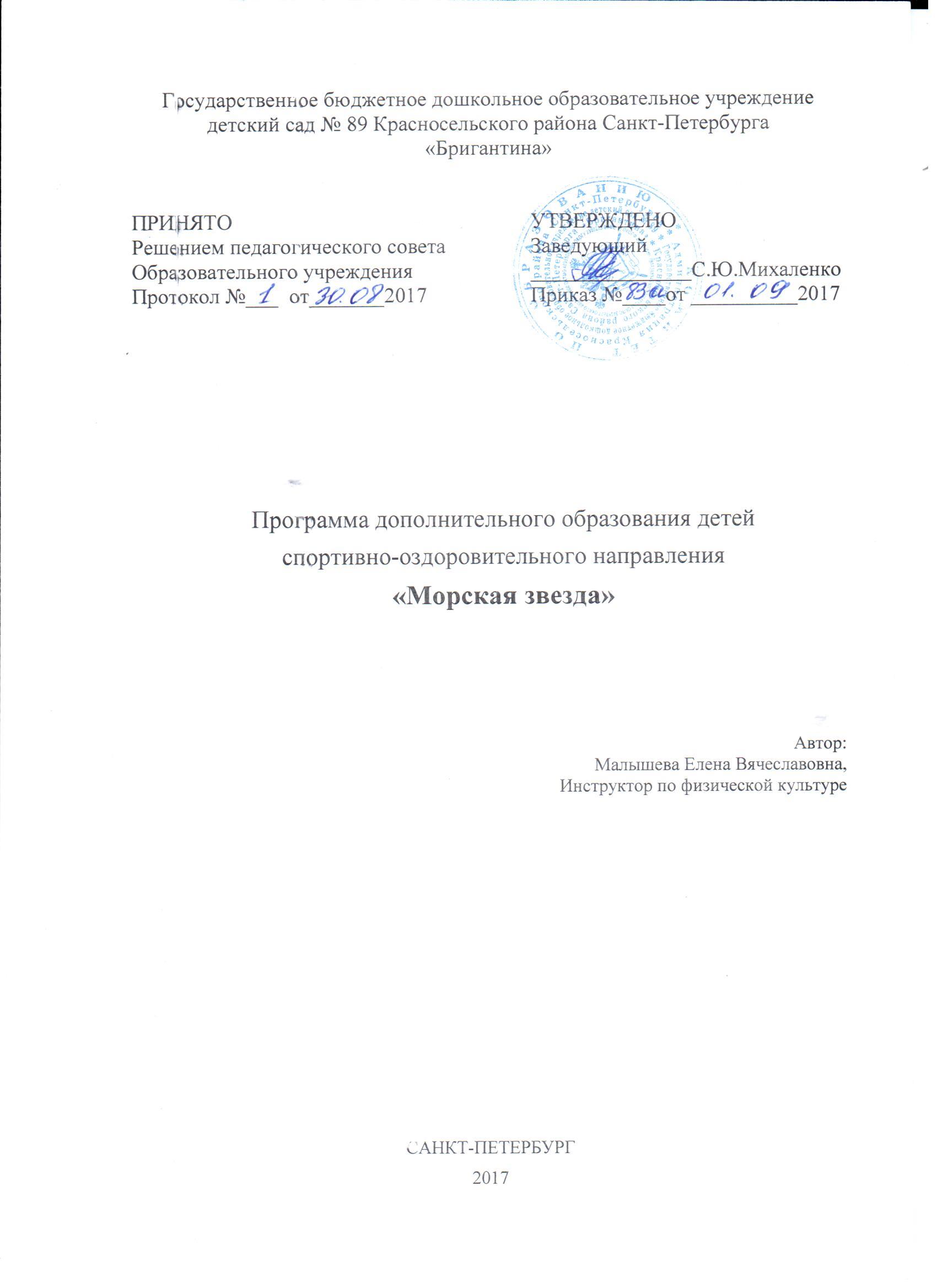 СодержаниеПояснительная записка……………………………………….......3Организация работы в кружке……………………………………6Методика проведения занятий…………………………...............6Структура занятия………………………………………………...6Материально-техническое обеспечение…………………….......7Содержание программы………………………………………….7Группа 3-4 года……………………………………………............7Группа 4-5 лет……………………………………………………..8Группа 5-7 лет……………………………………………………..9Список используемой литературы…………………………….10ПОЯСНИТЕЛЬНАЯ ЗАПИСКАОбразовательная программа «Морская звезда» предназначена для детей 3-7 лет и имеет физкультурно-оздоровительную направленность.Программа предусматривает формирование у детей в процессе обучения элементарных технических навыков плавания, коммуникативной компетентности, развитие психических познавательных процессов. В то же время программа нацелена на развитие физических и морально- волевых качеств дошкольников. Кроме того, она ориентирована на гармоничное развитие всех мышц тела ребенка, укрепление его опорно-двигательного аппарата, повышение функций сердечно - сосудистой и дыхательной систем. Уровни освоения программы:-низкий: ребенок допускает существенные ошибки в технике движений. Не соблюдает заданный темп и ритм.  -средний: владеет основными элементами техники большинства движений, способен самостоятельно выполнить упражнения на основе предварительного показа.-высокий: проявляет стойкий интерес к физическим упражнениям, наблюдается перенос освоенных упражнений в самостоятельной деятельности на суше и воде.Программа составлена на основании Федеральных государственных требованиях к структуре основной общеобразовательной программы дошкольного образования (приказ Минобразования России от 23.11.2009 № 655) Актуальность Интерес к занятиям плаванием возрастает с каждым днем, так как они подходят практически всем. Занятиям плаванием отличный выход - когда обычная физическая нагрузка не рекомендована. Новизна программы в том, что в структуру занятия включены как комплексы по акваэробике, так и обучение элементам плавания. Упражнения в акваэробике выполняются в горизонтальном и вертикальном положениях тела на глубокой и мелкой воде. При этом работают практически все мышцы тела, что способствует гармоничному развитию мускулатуры и подвижности в основных суставах. Выталкивающая сила воды создает благоприятные условия для детей с избыточным весом. Тем более что движения в воде имеют статодинамический характер, что благоприятно воздействует на рост мышечной и уменьшение жировой массы тела. С помощью аквааэробики можно укрепить даже те связки и мышцы, которые с трудом развиваются во время занятий на суше; например, сухожилия, ограничивающие с боков подколенную ямку.Педагогическая целесообразность программы является развивающий эффект от выполнения упражнений в воде, что позволяет педагогу, развит у детей мышечную выносливость и мышечную силуЦель программы: создание условий для повышения эффективности оздоровления и укрепления детского организма, гармоничного психофизического развития с помощью одной из форм дополнительного образования по плаванию. Задачи:Оздоровительные:расширение адаптивных возможностей детского организма;совершенствование опорно-двигательного аппарата, формирование правильной осанки, повышение работоспособности организма; Образовательные:формирование теоретических и практических основ освоения водного пространства;обучение плавательным навыкам.Развивающие:развитие творчества в игровых действиях под музыку в воде.Воспитательные:воспитание нравственно-волевых качеств: настойчивости, смелости, выдержки, силы воли;формирование устойчивого интереса к занятиям по плаванию, обеспечение эмоционального благополучия при выполнении упражнений в водной среде.Ожидаемые результаты:1.Улучшение посещаемости за счёт снижение заболеваемости.2.Расширение спектра двигательных умений и навыков в воде.3. Повышение динамики развития движений в воде.4. Развитие творческого потенциала и личностного роста ребёнка.5.Развитие эмоционального и двигательного раскрепощения в воде; ощущение чувства  радости и удовольствия от движений.Наполняемость в группах составляет – до 7 человек.Программа рассчитана на обучающихся 3-7лет. Занятия проводятся 1 раза в неделю. Продолжительность занятий в разных возрастных группахСрок реализации 1 год количество часов 27 часов.Основные принципы деятельности кружка:-Развивающее обучение. При обучении движениям следует учитывать «зону ближайшего развития», т.е. предполагаемые упражнения должны опережать имеющийся у детей в данный момент уровень умений и навыков.- Воспитывающее обучение. В процессе обучения решаются воспитательные задачи (воспитание настойчивости, смелости, выдержки, нравственно-волевых качеств).- Сознательность. Основополагающий принцип обучения движения. Он предполагает понимание ребенком сути того или иного движения, которое он производит.-Систематичность. Чередование нагрузки и отдыха, взаимосвязь между различными сторонами содержания физкультурных занятий.- Наглядность. Создание у ребенка с помощью различных органов чувств, представления о движении. В зависимости от того, какой анализатор является ведущим в регулировании движения, можно говорить о зрительной, слуховой, тактильно-мышечной наглядности.-Доступность. Обучение детей с учетом возрастных, половых особенностей и индивидуальных различий, уровня их физической подготовленности. Два из основных условий доступности – преемственность и постепенность усложнения физических упражнений. Каждое новое движение следует предлагать после достаточного прочного усвоения сходного с ним, но более простого. Обучение надо вести в несколько замедленном темпе.- Оздоровительная направленность. Физические нагрузки даются адекватно возрасту, полу ребенка, уровню физического развития и состоянию здоровья. Сочетание двигательной активности с общедоступными закаливающими процедурами, включение в комплексы физических упражнений элементов дыхательной гимнастики, упражнений на повышение выносливости, двигательной активности, осуществление медицинского контроля за физическим развитием, создание оптимальных условий для игр и занятий детей.Методы проведения занятий:1. общепедагогические: словесные и наглядные2.специфические: метод строго регламентированного упражнения – предусматривает твердо предписанную программу движений; точное дозирование нагрузки и управление ее динамикой; нормирование интервалов отдыха; применение вспомогательных средств управления действиями и контроля нагрузки.К методам строго регламентированного упражнения относятся:- методы, направленные на освоение спортивной техники – методы разучивания упражнений в целом и по частям- методы на воспитание физических качеств:Непрерывные методы: направлены на развитие аэробных способностей и воспитания специальной выносливостиИнтервальные методы: это выполнение серии упражнений одинаковой и разной продолжительности с постоянной или переменной интенсивностью. (предусматривают выполнение упражнений, как с регламентированными паузами так и с непроизвольными паузами отдыха.Игровой метод используется для совершенствования двигательного действия в усложненных условиях..Формы и методы отслеживания результатов:Диагностическое обследование проводится один раз в год, в конце года, в  форме наблюдения за детьми. Дается оценка  координация движений. Итоговое открытое мероприятие для родителей.1.1 ОРГАНИЗАЦИЯ ЗАНЯТИЙ В КРУЖКЕОсновы аквааэробики и плавания в бассейне проводятся  в спортивном зале для сухого плавания  в составе группы.- Чтобы избежать несчастных случаев при проведении занятий, все занимающиеся должны твердо знать меры безопасности. Перед каждым занятием педагог обязан напомнить их, а во время занятий постоянно следить за строгим соблюдением установленного порядка;- Основная форма работы с детьми - тренировочные занятия, в ходе которых осуществляется систематическое, целенаправленное закрепление навыков плавания- обеспечивает возможность многократно повторить упражнение, потренироваться в технике его выполнения.- Занятия включают чередование различных видов деятельности: большое количество циклических упражнений, комплексы акваэробики, дифференцированные двигательные задания, направленные на развитие силы, выносливости, быстроты, ловкости.Организация сюжетно-игровых ситуаций помогает усвоению программного содержания, приобретению опыта взаимодействия, принятию решений, снятия напряжения и для обеспечения положительных эмоций.Беседы, проводимые на занятиях, соответствуют возрасту и степени развития детей. На начальном этапе беседы краткие.Организация и методика проведения занятий по акваэробике такие же, как и по плаванию. 1.2 МЕТОДИКА ПРОВЕДЕНИЯ ЗАНЯТИЙ Каждое занятие строится с учетом последовательности изучения различных движений в воде, постоянное наращивание знаний, умений и навыков. Подготовительная часть посвящается организации занимающихся, объяснению задач и содержания занятия в краткой теоретической беседе, показу и объяснению нового материала, выполнению имитационных упражнений (ОРУ) на суше. В основной части занятия  изучается программный материал, закрепляются и совершенствуются приобретенные навыки по Аква аэробике. В последней третьей части занятия выполняются упражнения по обучению элементам плавания, игры и эстафеты, а также предусматривается снижение физической и эмоциональной нагрузки. На занятиях широко используются специальное оборудование и наглядный показ. 1.3 СТРУКТУРА ЗАНЯТИЯПодготовительная часть -традиционная разминка на сушеОсновная часть -работа с комплексом акваэробикиЗаключительная часть -работа по обучению плаванию детей, игры на воде.Структура основной части1-я неделя – начальный этап разучивания (упражнения выполняются с детальным показом движений, объяснение сопровождается словесным объяснением со стороны инструктора, после чего у детей создается целостное представление о комплексе).2-3 -я неделя – углубленное разучивание комплекса (уточняется правильность выполнения ребенком техники упражнений, исправляются ошибки; дети фиксируют последовательность движений, свое расположение в бассейне, делаются попытки сочетания движений с музыкой)4-я неделя – завершающий этап (закрепление и совершенствование двигательных действий; у детей формируется правильность и выразительность движений, умение сочетать их  с музыкальным сопровождением).Занятия проводятся в бассейне ГБДОУ детского сада №89 «Бригантина»1.4 МАТЕРИАЛЬНО-ТЕХНИЧЕСКОЕ ОБЕСПЕЧЕНИЕ.
Для успешного проведения практических занятий по акваэробике необходимо  наличие бассейна, оснащенность различным оборудованием: пояса, нудлы, гантели, нарукавники, мячи, гимнастические палки, плавательные доски, круги, а также музыкальное сопровождение: усилительная установка, флешь накопитель Содержание программыПрограмма представлена двумя разделами «Плавание» и «Здоровье». Каждый раздел программы представлен группой задач, решение которых определяет освоение с детьми данной предметной области.Программа ориентирована на возрастные особенности каждого этапа дошкольного детства.2.1 Группа 3-4 годаРаздел «Плавание»Задачи:Адаптировать детей к водному пространству:- познакомить детей с доступными их пониманию свойствами воды: мокрая, прохладная, ласковая и пр.- учить, не боясь входить в воду и выходить из воды, свободно передвигаться в водном пространстве;- учить задерживать дыхание (на вдохе), выполнять погружение и лежание на поверхности воды.   2.   Приобщать малышей к плаванию:             - учить скользить с нарукавниками или в жилете и без них            - научить выдоху в воду            - формировать попеременное движение ног (способом кроль)            - учить плавать облегченным способомУпражнения и игры.«Дождик», «Карусель», «Пузырь», «Щука и рыбы», «Смелые ребята», « У кого больше пузырей», «Море волнуется», «Гонка корабликов». Раздел «Здоровье»Задачи:Способствовать повышению сопротивляемости организма к неблагоприятным факторам внешней среды.Укреплять мышцы тела, нижних конечностей.Формировать дыхательное удовольствие.Формировать гигиенические навыки:- самостоятельно раздеваться в определенной последовательности;- мыться под душем, пользуясь мылом и губкой;- насухо вытираться при  помощи взрослого;- одеваться в определенной последовательности.            5.   Учить правилам поведения на воде:                  - осторожно ходить по обходным дорожкам;                 - спускаться в воду друг за другом с поддержкой инструктора и самостоятельно;                 - не толкаться и не торопить впереди идущего;                 - слушать и выполнять все указания инструктора.2.2 Группа 4-5 летРаздел «Плавание»Задачи:Продолжать учить детей погружаться под воду и ориентироваться в ней.Формировать навык горизонтального положения тела в воде.Продолжать учить плавать облегченными способами.Учить плавать при помощи попеременных движений прямыми ногами способом кроль на груди, спине.Упражнения и игры.Разнообразные способы передвижения по дну в согласовании с дыханием, движениями рук, погружения вводу с открыванием глаз по водой и доставанием предметов, выдохи в воду, лежание, скольжение на груди, спине, плавание при помощи ног способом кроль на груди, спине, плавание облегченными способами. Игры «Догони меня», «Насос», «Моторная лодка», «Торпеда», «Звездочка», «Стрелка», «Поплавок», «Винт», «Рыбак и рыбки», «Затейники», «Найди клад», «Море волнуется», «Удочка» Раздел «Здоровье»Задачи:Продолжить работу по совершенствованию механизма терморегуляции.Способствовать повышению функциональных возможностей сердечно-сосудистой и дыхательных систем.Укреплять мышечный корсет ребенка.    4.    Активизировать работу вестибулярного аппарата.    5.   Формировать гигиенические навыки:                  - раздеваться и одеваться в определенной последовательности;                 - аккуратно складывать и вешать одежду;                 - самостоятельно пользоваться полотенцем;                 - последовательно вытирать части тела.2.3 Группа 5-7 летРаздел «Плавание»Задачи:Продолжить учить скользить на груди.Учить согласовывать движения ног с дыханием.Изучать движения рук способами кроль на груди, спине, брасс.Учить плавать кролем на груди, спине в полной координации.Упражнения и игры.«Звездочка», «Стрелка», «Винт», «Поплавок», «Торпеда», « Стрелка»-«Звездочка»-«Стрелка», Плавание при помощи движения рук способами кроль на груди, спине, брасс, плавание  кролем на груди, спине, комбинированными способами. Игры ««Море волнуется», «Буксир», «Невод», «Караси и карпы», «Веселые ребята», разнообразные эстафеты. Раздел «Здоровье»Задачи:Способствовать закаливанию организма.Повышать общую и силовую выносливость мышц.Увеличивать резервные возможности дыхания, жизненной емкости легких.Активизировать обменные процессы и работу центральной нервной системы.Формировать гигиенические навыки:- научить быстро, аккуратно раздеваться, одеваться;- самостоятельно мыться под душем с мылом и губкой;- тщательно вытирать все тело в определенной последовательности;- осторожно сушить волосы под феном.3.СПИСОК ИСПОЛЬЗОВАННОЙ ЛИТЕРАТУРЫ:Микляева Н.В. Обучение плаванию и акваэробике в группах оздоровительной направленности ДОУ – М.:АРКТИ,2011. – 104с. (Растем здоровыми)Карпенко Е.Н., Короткова Т.П., Кошкодан Е.Н.  Плавание: игровой метод обучения. – М.:ЧЕЛОВЕК, Донецк: Пространство, 2009. – 48с., (Библиотека тренера)Рыбак М.В. Занятия в бассейне с дошкольниками. – М.: ТЦ Сфера, 2012. – 96с. (Растем здоровыми)Чеменева А.А., Столмакова Т.В. Система обучения плаванию детей дошкольного возраста. Учебно-методическое пособие / Под ред Чеменевоцй. – СПб.: «ИЗДАТЕЛЬСТВО «ДЕТСТВО – ПРЕСС», 2011. -336с.Учебно-тематическое планированиеЗАНЯТИЙ В кружке по «Аква-эробике» на 2017-2018 уч.г.Группа 3-4 годаГруппа 4-5 летГруппа 5-7 летСоставные части занятия3-4 года4-5 лет5-7 летРаздевание и подготовка к занятию5-64-53-4«Сухое»  плавание3-55-66-8Душ (до и после)8-106-85-6Плавание10-1515-2020-30Одевание и просушивание8-106-85-7Общее время занятия33-4636-4741-47МесяцСодержание работыКол-во часовРекомендацииОктябрьУчить самостоятельно передвигаться в воде.1ОктябрьНаучить детей не бояться брызг, не вытирать лицо руками.1ОктябрьРазучить вдох и выдох на воду.1ОктябрьРазвивать силу мышц ног1НоябрьОзнакомить детей со свойствами воды.1НоябрьУчить задержке дыхания1НоябрьУчить делать выдох в воду.1НоябрьНаучить детей лежать на воде с нарукавниками (на спине).1ДекабрьНаучить опускать лицо вводу.1ДекабрьУчить работать ногами у неподвижной опоры1ДекабрьВыполнять движения руками и ногами.1ДекабрьУчить выполнять упражнения всплывания.1ЯнварьСовершенствовать вдох и выдох в воду.1ЯнварьПродолжить обучение задержке дыхания и погружения в воду1ЯнварьУчить работать ногами с подвижной опорой.1ФевральСовершенствовать погружение под воду с задержкой дыхания.1ФевральЗакрепить движения ног с подвижной опорой.1ФевральЗакреплять погружение вводу с головой.1ФевральУчить выполнять упражнение «поплавок»1МартСовершенствовать лежание на спине с нарукавниками.1МартПродолжать обучение работе ногами (с подвижной опорой)1МартСовершенствовать выполнение упражнения «поплавок»1МартУчить  выполнять упражнения «звездочка».1АпрельСовершенствовать движение ног (кролем) .1АпрельПродолжить обучение передвижению под водой.1АпрельУчить плаванию без нарукавников.1АпрельЭстафеты, игры, различные развлечения в воде.МесяцСодержание работыКол-во часоврекомендацииОктябрьОсваивать разные движения в воде.1ОктябрьРазучить вдох и выдох на воду 1ОктябрьСовершенствовать навык выдоха вводу1ОктябрьУчить выпрыгивать из воды как можно выше1НоябрьВыполнять различные движения руками поочередно1НоябрьУчить согласовывать работу рук и ног в воде.1НоябрьОткрывать глаза под водой.1НоябрьОсваивать вдох на поверхности воды и выдох в воду.1ДекабрьУчить выполнят движения руками и ногами.     1ДекабрьВыполнять упражнения «медуза», «поплавок».     1ДекабрьУчить движениям руками брасом, кролем.     1ДекабрьУчить движениям кролем в скольжении.     1ЯнварьЗакреплять движение на груди в скольжении.1ЯнварьВыполнять движения ногами с плавательной доской(кролем).1ЯнварьУчить передвижениям под водой1ФевральПлавание на спине с доской1ФевральПлавание способом кроль с доской.1ФевральПлавание различным сочетанием спортивных и неспортивных способов1ФевральСовершенствование работы рук и ног способом кроль.1МартСовершенствование работы рук и ног способом брасс.1МартПлавание с выполнением поворотов со вспомогательными средствами.1МартЗакрепление навыков плавания кролем на груди, спине1МартПлавание удобным для себя способом.1АпрельСогласовывать работу рук и ног при плавании с доской.1АпрельПлавание с задержкой дыхания.1АпрельСовершенствовать  технику плавания облегченным кролем на груди и спине.1АпрельЭстафеты, игры, различные развлечения в воде.1МесяцСодержание работыКол-во часовРекомендацииОктябрьОсваивать разные движения в воде.1ОктябрьВыполнять выдохи вводу1ОктябрьСовершенствовать работу рук и ног вводе.1ОктябрьДелать упражнения «медуза», «поплавок», «звездочка»1НоябрьВыполнять скольжение на  груди с доской.1НоябрьВыполнять скольжение на спине с доской..1НоябрьНыряние с открытыми глазами.1НоябрьВыполнять скольжение на груди спине.1ДекабрьУчить делать выдохи вводу во время плавания.1ДекабрьВыполнять скольжение на груди на дальность.1ДекабрьНыряние на глубину с доставанием игрушек со дна.1ДекабрьПлавание при помощи движений рук кролем.1ЯнварьНыряние в длину.1ЯнварьПлавание с выполнение поворотов, в том числе во вспомогательными средствами.1ЯнварьПлавание кроль на груди1ФевральПлавание на  спине с доской и без.1ФевральПлавание с переворотами1ФевральПлавание с различным сочетанием выдохов в воду1ФевральПлавание со сменой способов.1МартПлавание руки брасс, ноги кроль.     1МартПлавание на груди и спине стилем кроль.     1МартСовершенствование движений рукам ногами всеми способами плавания      1МартВыполнение 20-25 выдохов в воду.     1АпрельСкольжение на груди на дальность.1АпрельСовершенствовать работу рук и ног стилями кроль, брасс.1АпрельНыряние с задержкой дыхания.1АпрельЭстафеты, игры, различные развлечения в воде.1